NÁRODNÍ PAMÁTKOVÝ ÚSTAV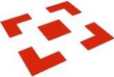 SMLOUVA O ZAJIŠTĚNÍ PODPORYuzavřená dle zákona č. 89/2012 Sb., občanský zákoník, ve znění pozdějších předpisůPreambuleTato smlouva je uzavřena na základě výsledku veřejné zakázky malého rozsahu realizované formou průzkumu trhu s názvem: Roční podpora produktů Lenovo - diskové pole.II.
Předmět a účel smlouvyÚčelem této smlouvy je zajištění řádného chodu hardware serverové a diskovéinfrastruktury datového centra.Poskytovatel se zavazuje, že dle této smlouvy zajistí objednateli podporu výrobce pro produkty ve specifikaci a rozsahu uvedeném v Příloze 1 (dále jen „předmět smlouvy“).Objednatel se zavazuje zajistit Poskytovateli potřebnou součinnost a zaplatit zapředmět smlouvy sjednanou cenu.Poskytovatel prohlašuje, že je oprávněn distribuovat předmět smlouvy, a tudíž jedodávka předmětu smlouvy plně v souladu s licenčními podmínkami.III.Cena a platební podmínkyCelková cena za předmět smlouvy činí:Cena celkem bez DPH: DPH v sazbě 21 % ve výši:Cena celkem včetně DPH:Tato celková cena za celé plnění předmětu smlouvy je nejvýše přípustná a nepřekročitelná a zahrnuje veškeré náklady poskytovatele s tím spojené, včetně dopravy do místa plnění a recyklačních poplatků.Poskytovatel a objednatel se dohodli, že cena bude uhrazena na základě vystavené faktury. Cena bude uhrazena na účet poskytovatele uvedený v záhlaví této smlouvy.Cena bude poskytovatelem fakturována včetně DPH, která bude účtována podle právních předpisů ke dni zdanitelného plnění. Faktura/daňový doklad, musí obsahovat náležitosti daňového dokladu a bude splatná do 30 dnů ode dne doručení faktury/daňového dokladu objednateli.Daňový doklad musí obsahovat všechny náležitosti řádného účetního a daňového dokladu dle příslušných právních předpisů, zejména zákona č. 235/2004 Sb., o dani z přidané hodnoty, ve znění pozdějších předpisů, dále musí splňovat smlouvou stanovené náležitosti. Objednatel je oprávněn před uplynutím lhůty splatnosti faktury vrátit bez zaplacení fakturu, která neobsahuje náležitosti stanovené touto smlouvou nebo budou-li tyto údaje uvedeny chybně, s tím, že poskytovatel je poté povinen vystavit novou s novým termínem splatnosti. V takovém případě není objednatel v prodlení s úhradou.Cena se považuje za uhrazenou okamžikem odepsání fakturované ceny z bankovního účtu objednatele. Pokud objednatel uplatní nárok na odstranění vady předmětu smlouvy ve lhůtě splatnosti faktury, není objednatel povinen až do odstranění vady uhradit cenu. Okamžikem odstranění vady začne běžet nová lhůta splatnosti faktury v délce třiceti kalendářních dnů.Poskytovatel prohlašuje, že ke dni podpisu smlouvy není nespolehlivým plátcem DPH dle § 106 zákona č. 235/2004 Sb., o dani z přidané hodnoty, v platném znění, a není veden v registru nespolehlivých plátců DPH. Poskytovatel se dále zavazuje uvádět pro účely bezhotovostního převodu pouze účet či účty, které jsou správcem daně zveřejněny způsobem umožňujícím dálkový přístup dle zákona č. 235/2004 Sb., o dani z přidané hodnoty, v platném znění. V případě, že se poskytovatel stane nespolehlivým plátcem DPH, je povinen tuto skutečnost oznámit objednateli nejpozději do 5 pracovních dnů ode dne, kdy tato skutečnost nastala, přičemž oznámením se rozumí den, kdy objednatel předmětnou informaci prokazatelně obdržel. Poskytovatel dále souhlasí s tím, aby objednatel provedl zajišťovací úhradu DPH přímo na účet příslušného finančního úřadu, jestliže poskytovatel bude ke dni uskutečnění zdanitelného plnění veden v registru nespolehlivých plátců DPH.IV.Místo plnění, doba plnění a účinnost smlouvyTato smlouva se uzavírá na dobu určitou specifikovanou Dobou podpory jednotlivých produktů uvedenou v Příloze 1.Místem plnění je sídlo objednatele, nedohodnou-li se smluvní strany na jiném místě plnění v rámci hlavního města Prahy.Poskytovatel se zavazuje podporu (předmět smlouvy) poskytovat objednateli po celou dobu trvání platnosti této smlouvy dle odstavce 1 tohoto článku a v souladu se specifikací dle Přílohy 1; jednotlivá plnění budou poskytovatelem objednateli poskytována na základě výzev k plnění, učiněných telefonicky nebo on-line způsobem (zejména prostřednictvím help-desku).V.Kontaktní osobyKontaktní osobou za objednatele je:a. xx, e-mail xxx, tel. xxxKontaktní osobou za poskytovatele je:b. xxx, e-mail xxx, tel. xxxKontaktní osoby je možné změnit jednostranným písemným prohlášením doručeným druhé smluvní straně.VI.Odpovědnost za vady, záruka za jakostPoskytovatel se zavazuje poskytovat podporu (předmět smlouvy) v rozsahu, kvalitě, termínech a za podmínek sjednaných v této smlouvě, zejména v souladu se specifikací dle Přílohy 1. Poskytovatel je povinen při plnění předmětu postupovat s odbornou péčí.Poskytovatel je povinen bez zbytečného odkladu informovat objednatele o dokončení a výsledku provedené podpory.Poskytovatel odpovídá za to, že dodaný předmět smlouvy má vlastnosti zabezpečující jeho řádné užívání. Tyto vlastnosti odpovídají účelu, ke kterému je předmět smlouvy určen.Poskytovatel prohlašuje, že předmět smlouvy nemá faktické ani právní vady, tedy že není zatížen právem třetích osob.Zjistí-li objednatel po převzetí předmětu smlouvy na něm vady, má právo uplatnit vůči poskytovateli nároky v souladu s občanským zákoníkem.Poskytovatel se zavazuje splnit předmět smlouvy včas a řádně bez faktických a právních vad, přitom odpovídá za jakost v záruční době shodné s obdobím, na které je pořízena podpora, tj. po Dobu podpory jednotlivých produktů uvedenou v Příloze1.Servis předmětu smlouvy bude poskytován po celou záruční dobu bezplatně (práce, doprava i materiálové díly) v místě sídla objednatele, nedohodnou-li se smluvní strany jinak v rámci hlavního města Prahy.Uplatněním reklamace se rozumí písemné, faxové či elektronicky e-mailem zaslané oznámení o závadě vzniklé na předmětu smlouvy nebo jeho části poskytovateli s uvedením data vzniku závady, sériového čísla výrobku a stručné specifikace projevů závady.VII.Smluvní pokutyV případě, že objednatel neuhradí cenu dle této smlouvy ani po písemném upozornění poskytovatele s přiměřenou lhůtou k nápravě, zaplatí poskytovateli úrok z prodlení v zákonné výši.V případě prodlení poskytovatele se zahájením plnění této smlouvy (předáním předmětu smlouvy) se poskytovatel zavazuje uhradit objednateli smluvní pokutu ve výši 1.000 Kč za každý i započatý den prodlení.Za porušení povinnosti mlčenlivosti specifikované v této smlouvě je poskytovatel povinen uhradit objednateli smluvní pokutu ve výši 10.000 Kč, a to za každý jednotlivý případ porušení povinnosti.V případě porušení některé z povinnosti dle čl. III odst. 7 této smlouvy je poskytovatel povinen uhradit objednateli smluvní pokutu ve výši 10.000 Kč, a to za každý jednotlivý případ porušení povinnosti.Smluvní pokuty dle této smlouvy jsou splatné do 21 dnů od písemného vyúčtování odeslaného druhé smluvní straně doporučeným dopisem. Strany si sjednávají, že ve vztahu k náhradě škody vzniklé porušením smluvní povinnosti platí, že právo na její náhradu není zaplacením smluvní pokuty dotčeno. Odstoupením od smlouvy není dotčen nárok na zaplacení smluvní pokuty ani nároky na náhradu škody.VIII.Ostatní ujednáníPoskytovatel se v souladu s čestným prohlášením ke společensky odpovědnému plnění, které předložil ve své nabídce k veřejné zakázce, zavazuje po celou dobu plnění smlouvy:• dodržovat veškeré povinnosti vyplývající z právních předpisů České republiky, zejména pak z předpisů pracovněprávních, předpisů z oblasti zaměstnanosti a bezpečnosti ochrany zdraví při práci, a to vůči všem osobám, které se na plnění veřejné zakázky podílejí; plnění těchto povinností zajistí i u svých poddodavatelů,• sjednat a dodržovat smluvní podmínky se svými poddodavateli srovnatelné s podmínkami sjednanými v této smlouvě, a to v rozsahu výše smluvních pokut a délky záruční doby; uvedené smluvní podmínky se považují za srovnatelné, bude-li výše smluvních pokut a délka záruční doby shodná či obdobná s touto smlouvou,• dodržovat řádné a včasné plnění finančních závazků svým poddodavatelům, kdy za řádné a včasné plnění se považuje plné uhrazení poddodavatelem vystavených faktur za plnění poskytnutá k plnění této smlouvy, a to vždy do 5 pracovních dnů od obdržení platby ze strany kupujícího za konkrétní plnění.Objednatel je plnění povinností z čestného prohlášení ke společensky odpovědnému plnění předloženého v nabídce poskytovatele oprávněn kdykoli v průběhu provádění plnění kontrolovat, a to i bez předchozího ohlášení poskytovatele. Je-li k provedení kontroly potřeba předložení dokumentů, zavazuje se poskytovatel k jejich předložení nejpozději do 2 pracovních dnů od doručení výzvy objednatele.Poskytovatel je osobou povinnou spolupůsobit při výkonu finanční kontroly ve smyslu ustanovení § 2 písm. e) zákona č. 320/2001 Sb., o finanční kontrole ve veřejné správě, ve znění pozdějších předpisů. Tyto závazky prodávajícího se vztahují i na jeho smluvní partnery, podílející se na plnění této smlouvy.Poskytovatel není oprávněn bez předchozího písemného souhlasu objednatele postoupit svá práva a povinnosti plynoucí z této smlouvy třetí osobě.IX.Závěrečná ustanoveníPoskytovatel je podle ustanovení § 2 písm. e) zákona č. 320/2001 Sb., o finanční kontrole ve veřejné správě a o změně některých zákonů (zákon o finanční kontrole), ve znění pozdějších předpisů, osobou povinnou spolupůsobit při výkonu finanční kontroly prováděné v souvislosti s úhradou zboží nebo služeb z veřejných výdajů.Poskytovatel se zavazuje během plnění této smlouvy i po jejím ukončení, zachovávat mlčenlivost o všech skutečnostech, o kterých se dozví od objednatele v souvislosti s plněním smlouvy. Ukončení účinnosti této smlouvy z jakéhokoliv důvodu se nedotkne ustanovení tohoto odstavce této smlouvy a jeho účinnost přetrvá i po ukončení účinnosti této smlouvy.Poskytovatel není oprávněn postoupit práva, povinnosti a závazky smlouvy třetí osobě nebo jiným osobám bez předchozího písemného souhlasu objednatele.Poskytovatel bere na vědomí, že NPÚ je povinnou osobou ve smyslu zákona č. 106/1999 Sb., o svobodném přístupu k informacím.Smluvní strany berou na vědomí, že tato smlouva podléhá uveřejnění dle zákona č. 340/2015 Sb., o zvláštních podmínkách účinnosti některých smluv, uveřejňování těchto smluv a o registru smluv (zákon o registru smluv). Uveřejnění zajistí objednatel.Objednatel je oprávněn odstoupit od této smlouvy v případě podstatného porušení podmínek této smlouvy. Za podstatné porušení podmínek se považuje zejména porušení povinností poskytovatele stanovené touto smlouvou (zejm. porušení povinnosti řádně a včas dodat předmět smlouvy, řádně po celou dobu účinnosti poskytovat podporu - předmět smlouvy, či řádně a včas odstranit vady předmětu smlouvy) a současně marné uplynutí přiměřené lhůty poskytnuté objednateli k její nápravě, je-li náprava možná. Odstoupení od smlouvy musí být písemné, jinak je neplatné. Odstoupení je účinné dnem, kdy bude doručeno druhé smluvní straně.Tento smluvní vztah se řídí zákonem č. 89/2012 Sb., občanský zákoník, ve znění pozd ějších předpisů, a dalšími platnými právními předpisy České republiky.Smluvní strany prohlašují, že žádná z nich se nepovažuje za slabší smluvní stranu ve smyslu ustanovení § 433 zákona č. 89/2012 Sb., občanský zákoník. Poskytovatel na sebe bere nebezpečí změny okolností ve smyslu § 1765 zákona č. 89/2012 Sb., občanský zákoník.Tuto smlouvu je možno měnit pouze formou písemných dodatků oboustranně potvrzených smluvními stranami. Smlouva nabývá platnosti dnem jejího podpisu smluvními stranami a účinnosti dnem uveřejnění v registru smluv.Žádná ze smluvních stran se nemůže dovolávat zvláštních, v této smlouvě neuvedených ústních ujednání a dohod.Informace k ochraně osobních údajů jsou ze strany NPÚ uveřejněny na webových stránkách www.npu.cz v sekci „Ochrana osobních údajů“.Tato smlouva se uzavírá elektronickou formou s elektronickými podpisy smluvních stran.Na důkaz souhlasu s celým obsahem smlouvy připojují smluvní strany své podpisy.Nedílnou součástí této smlouvy tvoří příloha:Přílohy: 1. Specifikace předmětu smlouvyPoložkový rozpočetIng. arch. Naděžda Goryczková
generální ředitelkaPříloha 1. Specifikace předmětu smlouvyPříloha 2. Položkový rozpočetCelkem bezDPH	206 300 KčCelkem sDPH	249 623 KčI. Smluvní stranyPoskytovatel:BIT SERVIS spol. s r.o.se sídlem Libušská 144/252, Praha 142 00IČO: 45793972 - DIČ: CZ45793972zastoupen: Ondřejem Koutským, jednatelem společnosti Bankovní spojení: Česká spořitelna, a.s.Číslo účtu: 1629492/0800(dále jen poskytovatel)Objednatel:Národní památkový ústav, státní příspěvková organizacese sídlem Valdštejnské nám. 3, 118 01 Praha 1IČO:75032333zastoupen: Ing. arch. Naděžda Goryczková, generální ředitelka(dále jen objednatel)KódPopis produktupočet Ks01HV741Foundation Service - 1Yr Post Wty NBD Resp V3700 V2 SFF Cont S/N: 7813K70Doba podpory: 21.12.2022 - 20.12.2023101HV938Foundation Service - 1Yr Post Wty NBD Resp V3700 V2 SFF Exp S/N: 7812P46Doba podpory: 20.1.2023 - 19.1.2024101JJ034Foundation Service - 1Yr Post Wty NBD Resp V3700 V2 LFF Exp S/N: 7819L22Doba podpory: 10.11.2022 - 9.11.2023101HV741Foundation Service - 1Yr Post Wty NBD Resp V3700 V2 SFF Cont S/N: 781BA40Doba podpory: 10.11.2022 - 9.11.2023101HV938Foundation Service - 1Yr Post Wty NBD Resp V3700 V2 SFF Exp S/N: 781AV83Doba podpory: 10.11.2022 - 9.11.20231Popis produktucena za kus bez DPHpočet KsCelkem bez DPHCelkem sDPHFoundation Service - 1Yr Post Wty NBD Resp V3700 V2 SFF Cont S/N: 7813K70Doba podpory: 21.12.2022 - 20.12.202347 500 Kč147 500 Kč57 475 KčFoundation Service - 1Yr Post Wty NBD Resp V3700 V2 SFF Exp S/N: 7812P46Doba podpory: 20.1.2023 - 19.1.202441 800 Kč141 800 Kč50 578 KčFoundation Service - 1Yr Post Wty NBD Resp V3700 V2 LFF Exp S/N: 7819L22Doba podpory: 10.11.2022 - 9.11.202327 700 Kč127 700 Kč33 517 KčFoundation Service - 1Yr Post Wty NBD Resp V3700 V2 SFF Cont S/N: 781BA40Doba podpory: 10.11.2022 - 9.11.202341 800 Kč141 800 Kč50 578 KčFoundation Service - 1Yr Post Wty NBD Resp V3700 V2 SFF Exp S/N: 781AV83Doba podpory: 10.11.2022 - 9.11.202347 500 Kč147 500 Kč57 475 Kč